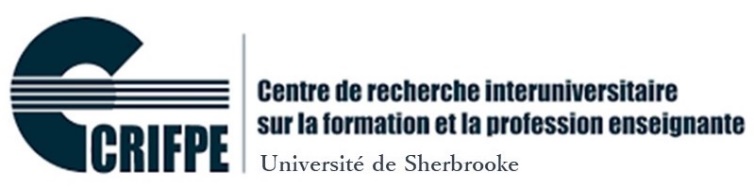 Soutien financier à la diffusion scientifique Membres étudiants du CRIFPE-Sherbrooke 2021-2022Rapport d’activités Joindre les documents pertinents justifiant l’activité pour laquelle la demande de soutien financier a été demandée (factures d’hôtel, billet d’avion, preuve de présence et communication dans un colloque ou congrès, accusé de réception, avis de publication, contrat, etc…).Identification de l’étudiante ou de l’étudiantNom, Prénom : Période couverte par la demande.Montant alloué par le CRIFPE, Université de Sherbrooke.Description de l’utilisation du montant alloué par le CRIFPE, Université de Sherbrooke durant la période identifiée en 2 (Maximum de 10 lignes).:  Identification précises des retombées concrètes de l’utilisation du montant alloué par le CRIFPE, Université de Sherbrooke durant la période identifiée en 2 (Maximum de 10 lignes).Signature Signature :  Date : 